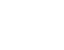 CLIENTE:PREFEITURA MUNICIPAL DE ANAPU08/04/202209:01:42SISTEMA:FOLHA DE PAGAMENTOUsuário:RELATORIO:RELATORIO DE FUNCIONÁRIOS PERSONALIZADOPágina1de3Ano:- Março de 2022Tipo de Folha:N - Folha NormalMatrículaNomeCargoSal. BrutoTot. DescontosSal. Líquido0002096ADALTO PINTO DE LIMAVIGIA2.038,82581,271.457,550010339ALEXANDRE PEREIRA DOS SANTOS NETOVIGIA CT1.389,2790,901.298,370002087ALEXANDRE RAMOS TORRESVIGIA1.629,90444,071.185,830009768ANA KELLE CARNEIRO SOUZA SILVAASSESSOR ESPECIAL VI DAS 21.806,9890,901.716,080010342ANA LUCIA DEODATO DA SILVAPEDAGOGO2.420,00190,052.229,950009620ARY FARIAS MELOCONSELHEIRO TUTELAR2.734,001.642,501.091,500010344CLEUMAR RIBEIRO DOS SANTOSVIGIA CT1.332,8090,901.241,900002032CRISTIANE DE SOUSA SILVASERVENTE1.622,04517,691.104,350010345DAIANE GOMES PRADORECEPCIONISTA CT1.212,0090,901.121,100009787DALTERLI DE SOUZA NASCIMENTOASSESSOR ESPECIAL V DAS 31.806,821.025,95780,870009641DEIDISON SIQUEIRA SOARES DO NASCIMENTOASSESSOR ESPECIAL III DAS 52.000,001.626,45373,550010346DELZIANE DA SILVA NOBRERECEPCIONISTA CT1.462,0090,901.371,100009039DOMINGOS NASCIMENTO BATISTA COSTACONSELHEIRO TUTELAR2.734,00214,762.519,240001591EDILEIDE PEREIRA DE ARAUJO ALMEIDASERVENTE1.454,08112,681.341,400002027EDILENE DE JESUS DA SILVASERVENTE1.323,44422,92900,520002088EDSON PAULO DE SOUZAVIGIA1.573,43485,331.088,100010347ELIEZIO DE JESUS DE SOUZAVIGIA CT1.332,80455,29877,510010348GERVINA DE SOUZA GOMESCUIDADOR(A) CT1.212,0090,901.121,100010376HUGO DOS SANTOS LIMAVIGIA CT1.332,8090,901.241,900002521IVONI ALVES DA SILVASERVENTE1.396,16336,371.059,790009042JAKELINE DOS SANTOS LOPESCONSELHEIRO TUTELAR2.734,001.656,441.077,560010349JEDION CAMPOS LIMAAUX. DE SERVIÇOS GERAIS CT1.812,00692,011.119,990010351JERCEI SOUZA ROSAMOTORISTA III CT1.800,00107,821.692,180002246JOAO BOSCO MENDES PINHEIROMOTORISTA II2.180,32195,721.984,600010352JOICE MARA BARROSO DA PAZPSICOLOGO2.665,00206,762.458,240000296JOSE MARQUES DE OLIVEIRAVIGIA1.574,88141,761.433,120002037JOSEFA MENDONCA DO NASCIMENTO BATISTASERVENTE1.396,16135,391.260,770002070JOSENALDO LOPES DE SANTANAVIGIA1.516,96135,391.381,570000078JOSIRES DA SILVA SOUSAOPER. DE MAQUINAS PESADAS3.569,001.549,172.019,830002098JULIO RAMOS TORRESVIGIA1.629,90467,421.162,480010353KEROLLYN JHEISSE C AGUIARCUIDADOR(A) CT1.528,4790,901.437,570010357LEANDRO DINIS DA SILVAAUX. DE SERVIÇOS GERAIS CT4.624,94476,374.148,570010358LUANA DEODATO PEREIRAAUX. DE SERVIÇOS GERAIS CT1.212,0090,901.121,100009040LUCELIA SONSIM DE FREITASCONSELHEIRO TUTELAR2.734,001.647,691.086,310010359MAIZA PARDIM SOUZACUIDADOR(A) CT1.212,0090,901.121,100010361MARCIO SOARES CHAVESAUX. DE SERVIÇOS GERAIS CT1.812,0090,901.721,100002215MARIA CELIA DE SOUZA SILVASERVENTE1.452,63392,081.060,55PREFEITURA MUNICIPAL DE ANAPUAVENIDA GETULIO VARGAS,98 - CENTRO - ANAPU/PACLIENTE:PREFEITURA MUNICIPAL DE ANAPU08/04/202209:01:42SISTEMA:FOLHA DE PAGAMENTOUsuário:RELATORIO:RELATORIO DE FUNCIONÁRIOS PERSONALIZADOPágina2de3Ano:- Março de 2022Tipo de Folha:N - Folha NormalMatrículaNomeCargoSal. BrutoTot. DescontosSal. Líquido0010362MARIA DENIZE DE BRITOSERVENTE CT1.268,4790,901.177,570009769MARIA DO SOCORRO P. DA SILVAASSESSOR ESPECIAL VI DAS 21.517,7590,901.426,850010363MARIA EDUARDA PAIVA FERREIRARECEPCIONISTA CT1.212,0090,901.121,100010364MARIA SANTOS DA CONCEIÇAO DE JESUSSERVENTE CT1.381,4190,901.290,510010365MARISLENE PIRES DINIZ ARAUJOPEDAGOGO2.520,00880,161.639,840010775MARLON GERALDO DE OLIVEIRAVIGIA CT1.332,8090,901.241,900000388MARTA GONCALVES DA SILVASECRETARIO MUNICIPAL12.612,904.299,878.313,030010367MICAELE MATOS DA SILVAPSICOLOGO2.600,00201,882.398,120009766NAIARA DA SILVA MARTINELLIASSESSOR ESPECIAL VI DAS 21.517,7590,901.426,850010379NUBIA MENDES DOS SANTOSCUIDADOR(A) CT1.324,9490,901.234,040010368OSVALDO SERAFIM DOS ANJOSVIGIA CT195,2714,65180,620010369OZEIAS ALVES DA SILVAVIGIA CT1.332,8090,901.241,900009788OZILENE LIMA DA SILVAAUX. DE SERVIÇOS GERAIS CT1.500,00116,821.383,180010371PATRICIA VIEIRA FREITASASS. SOCIAL CT2.600,00201,882.398,120009699POLYANNA ARAUJO LOCHASSESSOR ESPECIAL I DAS 73.000,00331,022.668,980009639RAIANE DE OLIVEIRA LIMAASSESSOR ESPECIAL IV DAS 42.448,00159,612.288,390006822RAIMUNDA FERNANDES DOS SANTOS SOARESASSISTENTE SOCIAL2.941,001.116,681.824,320001727RAIMUNDO DA SILVA SOARES JUNIORMOTORISTA III2.526,54257,432.269,110001854ROMILTON BRANDAO DE ABREUVIGIA1.516,96558,39958,570010611ROSANE SOUSA BENTESPSICOLOGO2.500,00194,382.305,620010372ROSICLEIA SOARES DE SOUZACUIDADOR(A) CT1.212,0090,901.121,100002024RUTE SILVA CARDOSOAGENTE ADMINISTRATIVO2.585,861.042,501.543,360002740SEMIRAMIS ADRIANA CARDOSO DE SOUZAASSISTENTE SOCIAL3.073,40994,242.079,160002086SILVANO QUIRINOVIGIA1.516,96501,441.015,520002034SOLANGE LEIA LEITE TORRESSERVENTE1.509,10475,181.033,920009770TANIA DIAS DOS SANTOSASSESSOR ESPECIAL VI DAS 21.517,7590,901.426,850009037TATIANE DE SOUZA COUTINHOCONSELHEIRO TUTELAR2.734,001.669,361.064,640009765VITORIA ABREU DE FREITASASSESSOR ESPEC VII DAS11.517,7590,901.426,850010374WANDREA COSTA DO NASCIMENTOCUIDADOR(A) CT1.324,9490,901.234,04134.107,9530.965,54103.142,41Total de Registros:66FILTROS: Orgão..... : 13-FUNDO MUNICIPAL DE ASSIST. SOCIAL           PREFEITURA MUNICIPAL DE ANAPUAVENIDA GETULIO VARGAS,98 - CENTRO - ANAPU/PACLIENTE:PREFEITURA MUNICIPAL DE ANAPU08/04/202209:01:42SISTEMA:FOLHA DE PAGAMENTOUsuário:RELATORIO:RELATORIO DE FUNCIONÁRIOS PERSONALIZADOPágina3de3Ano:- Março de 2022Tipo de Folha:N - Folha Normal 1-VINCULO VEREADOR   2-VINCULO EFETIVOS   3-VINCULO CONTRATADOVÍNCULOS: 4-VINCULO COMISSIONA 5-VINCULO INATIVOS   6-VINCULO PENSIONIST 7-VINCULO AGENTE POL 8-VINCULO DEMAIS VINPREFEITURA MUNICIPAL DE ANAPUAVENIDA GETULIO VARGAS,98 - CENTRO - ANAPU/PA